8:30 a.m. Service - (BCP) Page 67The First Reading: Isaiah 42:1–9Psalm:  29Refrain: The Lord shall give his people the blessing of peace.The Holy Gospel: Matthew 3:13–1710:30 a.m. Service The First Reading: Isaiah 42:1–9Psalm: 29Refrain: The Lord shall give his people the blessing of peace.The Epistle: Acts 10:34–43The Holy Gospel: Matthew 3:13–17CollectEternal Father, who at the baptism of Jesus revealed him to be your Son, anointing him with the Holy Spirit, keep your children, born of water and the Spirit, faithful to their calling; through Jesus Christ our Lord, who lives and reigns with you and the Holy Spirit, one God, now and forever. Amen.Prayer over the GiftsGod of life and freedom, we celebrate the revelation of Jesus as the Christ who makes all creation new. Accept all we offer you this day and make us new in him, who is Lord for ever and ever. Amen.Prayer after CommunionGracious God, lover of all, by this sacrament you make us one family in Christ your Son, one in the sharing of his body and blood, one in the communion of his Spirit. Help us to grow in love for one another and come to the full maturity of the Body of Christ. We ask this in his name. Amen.HymnsProcessional: 450 CP; Gradual: 40 CP; Baptism:  Selection by the ChoirOffertory: 410 CP; Communion:  62 & 649 CP; Recessional: 371 CPWelcome to the Anglican Parish ofSt. John The EvangelistConception Bay South, NewfoundlandJanuary 12, 2020www.stjohntheevangelistnl.comFacebook: SJTE Topsail Twitter: @StJohnEvangOffice email:  sjtetopsail@nfld.net Office phone number: (709) 834-2336Rector’s Email:  jolenepeters1@gmail.comRector’s Cell: (709) 325-2366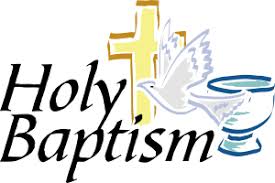 The bulletin has been given to the Glory of God and in Loving Memory of: Vivian UpshallByHer Children and their FamiliesOur Parish Mission Statement We believe in nurturing a community of faith dedicated to inclusion, support and sharing the story of God's love with all people regardless of the stage of their spiritual journeyDear Friends,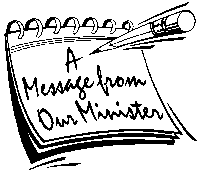 Every Blessing,Reverend Jolene PRAY for: the Anglican Church of AustraliaTri-Diocesan IntercessionsDon’t have this yetSunday Duties for Sunday, January 19th Outreach ProjectWe will be collecting plastic bread tags for a Daycare Project and pull tabs from tin cans for Ronald McDonald House. Please place your tags/tabs in the containers located on the table by the Ross Reccord Library in the porch. Thank you for your help!!2020 EnvelopesYour 2020 contribution envelopes are available in the back of the church. Please pick them up and if you see someone that you know that you can deliver please do so. If you currently do not have envelopes but would like to contribute financially to our parish in this way please email the office sjtetopsail@nfld.net or call 834-2336. A reminder that we also have the option of Pre-Authorized payment or e-transfer. To find out more about these options please call the office. Sunday BulletinsThe following dates are available if you would like to give the bulletin in memory of a loved one or in thanksgiving of an event in your life:                 January 19th  February 2nd, 9th, 16th & 23rd March, 1st, 8th, 22nd, 29th April 5th, 12th, 26th May 3rd, 10th, 17th, 24th, 31st June 7th, 14th, 21st, 28th Summer BulletinSeptember 6th, 13th, 20th, 27th October 4th, 11th, 18thNovember 1st, 8th, 15th, 22nd, 29th December 6th, 13th, 20th, Christmas BulletinSidespersonsSoundCountingReadersPhilip G.Philip G.Philip G.Team 12Effie F.